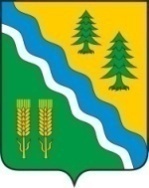 АДМИНИСТРАЦИЯ                                                                                              (ИСПОЛНИТЕЛЬНО-РАСПОРЯДИТЕЛЬНЫЙ ОРГАН  МУНИЦИПАЛЬНОГО ОБРАЗОВАНИЯ) –  АДМИНИСТРАЦИЯ КРИВОШЕИНСКОГО РАЙОНАул. Ленина, 26 с.Кривошеино, Томская область, 636300,  телефон: 2-14-90,  факс: 2-15-05                                                                                                                                                                                        Е-mail: kshadm@tomsk.gov.ru,  http://kradm.tomsk.ru , ОКПО 02377915, ИНН 7009001530 КПП 7009000111.04.2023г.									                    ИКМ-5Информацияо результатах проверки целевого и эффективного расходования бюджетных средств, выделенных на поддержку личных подсобных хозяйств на территории Кривошеинского районаНа основании пункта 3 статьи 269.2 Бюджетного кодекса Российской Федерации, Постановления Правительства Российской Федерации от 17 августа 2020г. № 1235 «Об утверждении федерального стандарта внутреннего государственного (муниципального) финансового контроля «Проведение проверок, ревизий и обследований и оформление их результатов»», распоряжения Администрации Кривошеинского района от 19 декабря 2022г. № 461-р «Об утверждении плана контрольных мероприятий внутреннего финансового контроля для муниципальных нужд Кривошеинского района на 2023 год», Распоряжения Администрации Кривошеинского района от 16 марта 2023г. № 93-р «О проведении плановой проверки целевого и эффективного расходования бюджетных средств, выделенных на поддержку личных подсобных хозяйств на территории Кривошеинского района» проведено плановое контрольное мероприятие по целевому и эффективному расходованию бюджетных средств, расходования бюджетных средств, выделенных на поддержку личных подсобных хозяйств на территории Кривошеинского района.Срок проведения контрольного мероприятия: 7 рабочих дней.Дата начала проведения контрольного мероприятия: 21 апреля 2023г. Проверяемый период: 2022г.Наименование объекта контроля: Исполнительно-распорядительный орган муниципального образования – Администрация Кривошеинского района.Информация о результатах контрольного мероприятия:В ходе контрольного мероприятия установлено, что в части предоставления объектом контроля отчетов об исполнении мероприятий муниципальной программы «Развитие личных подсобных хозяйств в Кривошеинском районе на 2019-2022 годы», финансовых показателей муниципальной программы  «Развитие личных подсобных хозяйств в Кривошеинском районе на 2019-2022 годы» контрольным мероприятием выявлено нарушение: отчётность предоставлена объектом контроля с нарушением срока ее предоставления, установленным пунктом 6.3 раздела 6 «Мониторинг и оценка эффективности реализации программ» Постановления Администрации Кривошеинского района от 11.10.2013г. № 758 «Об утверждении Порядка разработки, реализации и оценки эффективности муниципальных программ муниципального образования Кривошеинский район».Средства Субсидии предоставленные в 2022 г. согласно муниципальной программе «Развитие личных подсобных хозяйств в Кривошеинском районе на 2019-2022 годы» за счет местного бюджета были освоены не в полном объеме.При проверке освоения Субвенции нецелевого использования средств не выявлено.